Муниципальное бюджетное общеобразовательное учреждение«Алексеевская средняя общеобразовательная школа Корочанского района Белгородской области»309206 с. Алексеевка, ул. Больничная д.2а Телефон: 8-47 (231) 5-22-47 Еmal: alexss2011@yandex.ruПРИКАЗ«21» октября 2022 года	№ 270 -ОДО продлении сроков осенних каникул 2022-2023 учебного годаНа основании решения председателя антитеррористической комиссии в Белгородской области от 4 октября № 4-12-02/13 « Об установлении высокого («желтого) уровня террористической опасности на территории Белгородской области», в связи со сложившейся ситуацией, приказываю:Продлить осенние каникулы	для учащихся 1-11 классов с 24.10.22 г. по 30.10.22года.Заместителю директора Чобиток Н.А.:Внести изменения в календарный учебный график о сроках осенних каникул 2022- 2023 учебного годаВнести изменения в основную образовательную программу (далее – ООП) НОО, ООО, СОО в части изменения календарного учебного графика;Проинформировать	педагогических	работников	об	изменениях, указанных в пунктах 2.1. и 2.2. настоящего приказа;2.4 .проконтролировать реализацию ООП основного общего образования в полном объеме с учетом изменений, указанных в пункте 1 настоящего приказа.2.5. Обеспечить контроль за выполнением программного материала по всем предметам учебного плана в полном объеме.Учителям- предметникам:Уплотнить программный материал за счет	укрупнения дидактических единиц в 1-11 классах по	всем предметам учебного плана.Уплотнение	материала	отразить	в	листе	корректировки	рабочих программ.Лист корректировки рабочих программ сдать заместителю директора Чобиток Н.А. 24.10.22г.Занятия	внеурочной деятельности в 1-11 классах с 24.20 по 28.10 22г провести в дистанционном формате согласно расписания занятий внеурочной деяьельности.Заместителю директора Ковалевой Э.Н. :внести изменения в общешкольный план мероприятий с учащимися 1- 11 классов на осенние каникулы.4.2. Провести дополнительные инструктажи по технике безопасности и антитеррористической деятельности на время осенних каникул среди учащихся 1-11 классов ( под роспись)Классным руководителям 1-11 классов:Довести до сведения обучающихся и их родителей (законных представителей) информацию  об изменении сроков осенних каникулПровести дополнительные инструктажи по технике безопасности и антитеррористической деятельности на время осенних каникул среди учащихся 1-11 классов ( под роспись)Провести дополнительные беседы с родителями об ограничительных мерах по выезду в г.Белгород и другие населенные пунктыКонтроль исполнения настоящего приказа оставляю за собой.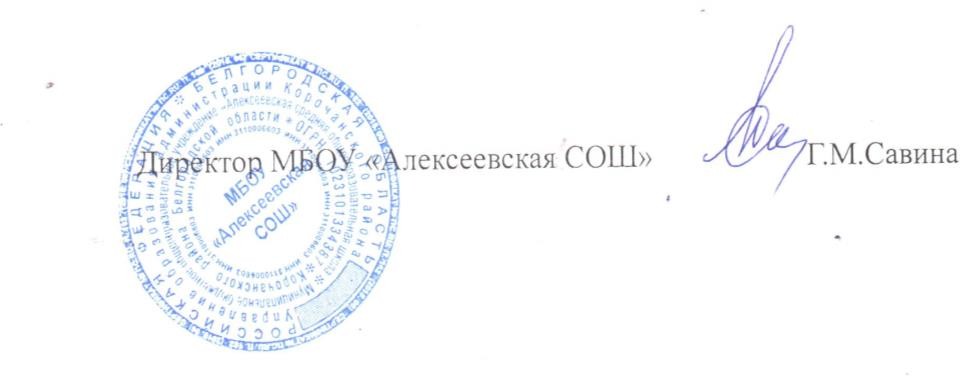 